Publicado en Logroño el 28/12/2017 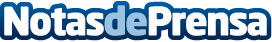 ValueCar.es entregará por primera vez sus pedidos de coches nuevos usando dronesLa compañía ha desarrollado una tecnología que permite entregar un coche nuevo recién comprado desde el concesionario en tan solo unas horas y en cualquier punto de EspañaDatos de contacto:Eduardo ClavijoCEO Valuecar629644784Nota de prensa publicada en: https://www.notasdeprensa.es/valuecar-es-entregara-por-primera-vez-sus Categorias: Automovilismo Emprendedores Logística Consumo Industria Automotriz http://www.notasdeprensa.es